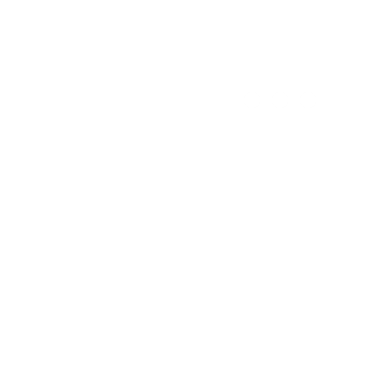 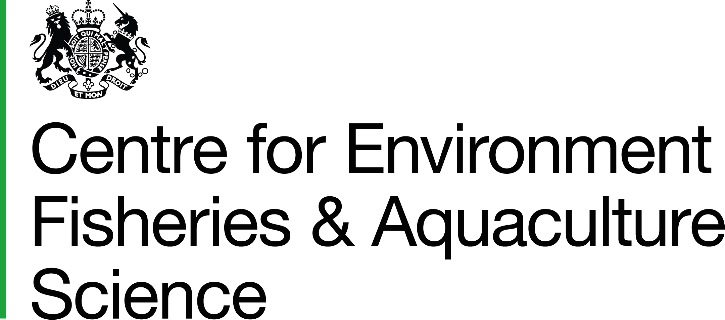 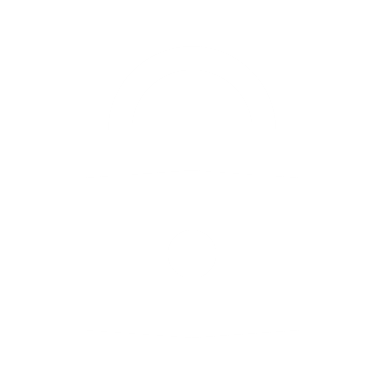 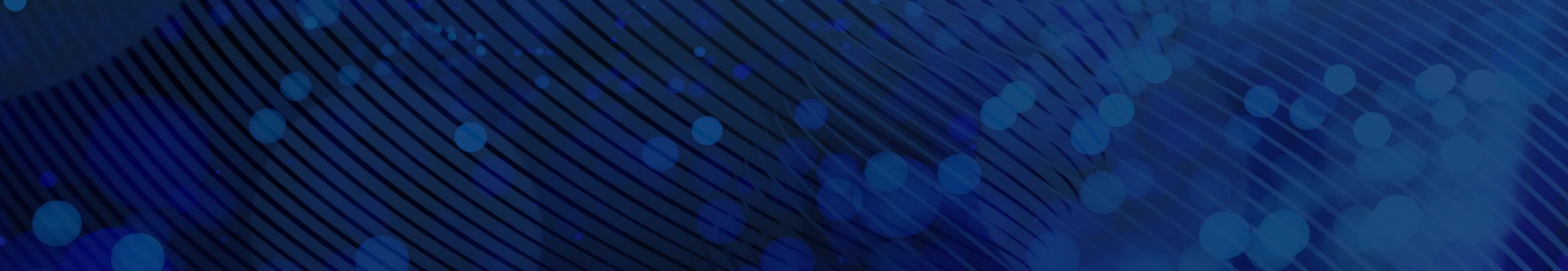 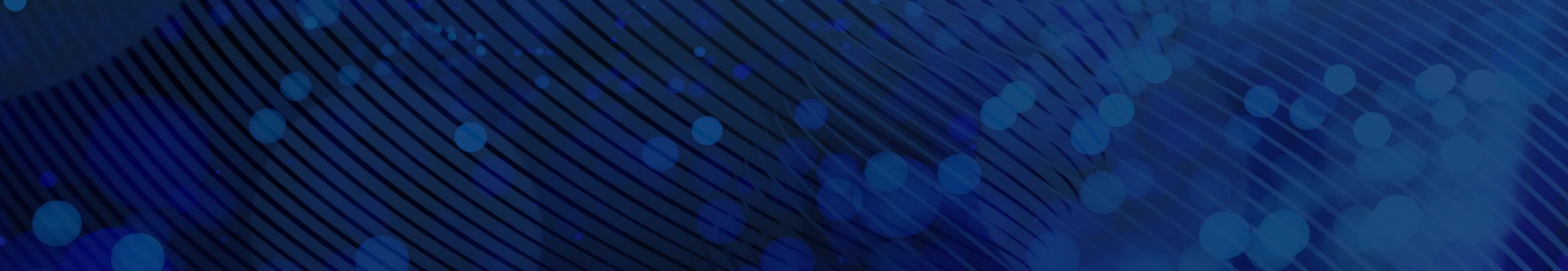 This privacy notice sets out what you can expect from Cefas when we process your personal information. This is complemented by our personal information charter, which broadly sets out our standards for requesting or storing personal information.What data do we collect?The information that we collect from you includes:NameAddressAgePhone numbersNational Grid References of propertiesWhy are we processing your personal data?The information from habits surveys is combined with data on the levels of radioactivity found in locally produced foods and the environment to calculate the level of radiation that members of the public are exposed to.  The information is collected and processed in order to support the roles of the Food Standards Agency (FSA), the Environment Agency and the Office for Nuclear Regulation in protecting the public from exposure to radiation. What is the legal basis for processing your personal data?The General Data Protection Regulation (GDPR) Article 6 legal basis for processing your data is that you have consented to it.LEGAL OBLIGATION OR PUBLIC TASKFSA have a legal obligation to protect the public from exposure to radiation from nuclear licensed sites in the England and Wales.Who will we share your personal data with?With the exception of your name, address and phone number, your personal data will be shared by us with the Food Standards Agency, the Environment Agency and the Office for Nuclear Regulation.  No other data will be shared or disclosed to any other party outside these organisations without your explicit consent.Will your data be processed in a country outside of the United Kingdom or European Economic Area (EEA)?Your information will not be shared, transferred or processed outside of the EEA.Will your data be processed using automated decision making or profiling?Your information will not be processed using automated decision making or profiling.How long will we keep your data for?Your personal data will be kept by us until a new habits survey at the same site is undertaken (approximately 5-8 years) in line with our standard information retention policy.What are the consequences if I do not supply the requested data?This is a voluntary survey and we rely on the co-operation of members of the public to help us produce a comprehensive report.What are my rights to my personal data?Your rights and our commitments to your personal data are described in the Cefas Personal Information Charter as well as on the ICO website.CONSENTWhere you have consented to the processing of your personal data, you have the right to:Be Informed when we are processing your informationTo access and request a copy of the information we hold about youTo correct inaccurate or complete incomplete personal data we hold about youBe forgotten, and request for us to erase your personal dataTo request that we restrict how widely we process your personal data To request we send your structured personal data to another controllerTo request human intervention where automated decision making or profiling is being usedCONTRACTWhere processing of your personal data is necessary for entry into or performance of a contract, you have the right to:Be Informed when we are processing your informationTo access and request a copy of the information we hold about youTo correct inaccurate or complete incomplete personal data we hold about youBe forgotten, and request for us to erase your personal dataTo request that we restrict how widely we process your personal data To request we send your structured personal data to another controllerTo request human intervention where automated decision making or profilingLEGAL OBLIGATIONWhere processing of your personal data is necessary for us to comply with a legal obligation, you have the right to:Be Informed when we are processing your informationTo access and request a copy of the information we hold about youTo correct inaccurate or complete incomplete personal data we hold about youTo request that we restrict how widely we process your personal data To request human intervention where automated decision making or profilingPUBLIC TASKWhere processing of your personal data is necessary for the performance of a task in the public interest or in the exercise of official authority vested in the controller, you have the right to:Be Informed when we are processing your informationTo access and request a copy of the information we hold about youTo correct inaccurate or complete incomplete personal data we hold about youTo request that we restrict how widely we process your personal data To object to the processing of your personal dataTo request human intervention where automated decision making or profilingHow to get in contactFor day to day use, please look to contact the team you are already communicating with. They are best placed to manage general enquiries or to update the accuracy of your data, or provide you with information. However, if they cannot help you, or you have a complaint about how your data is being handled, please use following contacts, making clear which right you wish to exercise:Contact form: Contact - Cefas (Centre for Environment, Fisheries and Aquaculture Science)ComplaintsIf you are unhappy with the service you have received in relation to your request and wish to make a complaint, you should write to Tim Green (Senior Information Risk Owner) at the address below, who will arrange for an internal review of your case. CefasPakefield RoadLowestoftSuffolkNR33 OHTIf you are not content with the outcome of the internal review, you have the right to apply directly to the Information Commissioner for a decision. The Information Commissioner can be contacted at:Information Commissioner’s OfficeWycliffe House
Water Lane
Wilmslow
Cheshire
SK9 5AF
0303 123 1113casework@ico.org.ukAny complaint to the Information Commissioner is without prejudice to your right to seek redress through the courts. Should you wish to exercise that right full details are available on the Information Commissioner’s website.